ПРЕДПИСАНИЕпо жалобе ИП Ситниковой А.В. № 08/144411.07.2013г.											     г. Элиста	Комиссия Управления Федеральной антимонопольной службы по Республике Калмыкия по рассмотрению жалоб на нарушения торгов и порядка заключения договоров в составе:Председатель комиссииСангаджиева М.В. - руководитель Управления Федеральной антимонопольной службы по Республике Калмыкия;Члены комиссии:Гахаев Д.В. – начальник отдела контроля размещения государственного заказа и контроля органов власти Управления Федеральной антимонопольной службы по Республике Калмыкия;Мердышев А.В. – специалист 1 разряда Управления Федеральной антимонопольной службы по Республике Калмыкия.	Руководствуясь пунктом 3.1 части 1 статьи 23  Федерального закона «О защите конкуренции», на основании своего решения от 11.07.2013г. по жалобе ИП Ситниковой А.В. № 08/1444 на действия организатора торгов – Министерства природных ресурсов и охраны окружающей среды Республики Калмыкия (далее – Минприроды Республики Калмыкия) при проведении открытого аукциона на право заключения охотхозяйственного соглашения на участок расположенный на территории Яшалтинского района Республики Калмыкия, площадью 7,5 тыс. гаПРЕДПИСЫВАЕТ	Минприроды Республики Калмыкия  в срок до 31.07.2013г. осуществить действия направленные на устранение допущенных нарушений Порядка организации и проведения аукциона на право заключения охотхозяйственного соглашения (статья 28 Федерального закона «Об охоте и о сохранении охотничьих ресурсов и о внесении изменений в отдельные законодательные акты Российской Федерации»), путем аннулирования торгов на право заключения охотхозяйственного соглашения на участок расположенный на территории Яшалтинского района Республики Калмыкия, площадью 7,5 тыс. га.О выполнении настоящего предписания сообщить в Управление Федеральное антимонопольной службы по Республике Калмыкия не позднее пяти дней со дня его выполнения.Председатель комиссии								Сангаджиева М.В.Члены комиссии									Гахаев Д.В.											Мердышев А.В.Предписание комиссии может быть обжаловано в судебном порядке в течение трех месяцев со дня его принятия.Примечание. За невыполнение в установленный срок законного предписания антимонопольного  органа  статьей  19.5  Кодекса  Российской  Федерации  об административных      правонарушениях      установлена     административная ответственность.Привлечение   к   ответственности,   предусмотренной  законодательством Российской  Федерации,  не освобождает от обязанности исполнить предписание антимонопольного органа.ФЕДЕРАЛЬНАЯАНТИМОНОПОЛЬНАЯ СЛУЖБАУПРАВЛЕНИЕФедеральной антимонопольной службыпо Республике Калмыкияул. Ленина, д.255 «а», г. Элиста, 358000тел./факс.:(84722) 4-13-33e-mail: to08@fas.gov.ru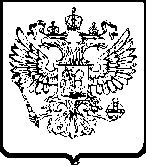 ФЕДЕРАЛЬНАНТИМОНОПОЛЬН ЦЕРГЛЛТФедеральн антимонопольн цергллтинХальмг ТаңhчарҮҮЛДДГ ЗАЛЛТЛенина.уульнц, 255-«а» гер, Элст балhсн, 358000тел/факс: (84722) 4-13-33e-mail: to08@fas.gov.ru